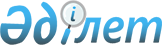 О бюджете Зерендинского района на 2021-2023 годыРешение Зерендинского районного маслихата Акмолинской области от 24 декабря 2020 года № 66-400. Зарегистрировано Департаментом юстиции Акмолинской области 12 января 2021 года № 8294.
      В соответствии с пунктом 2 статьи 9 Бюджетного кодекса Республики Казахстан от 4 декабря 2008 года, подпунктом 1) пункта 1 статьи 6 Закона Республики Казахстан от 23 января 2001 года "О местном государственном управлении и самоуправлении в Республике Казахстан", Зерендинский районный маслихат РЕШИЛ:
      1. Утвердить бюджет Зерендинского района на 2021–2023 годы, согласно приложениям 1, 2 и 3 соответственно, в том числе на 2021 год в следующих объемах:
      1) доходы – 9 151 921,2 тысяча тенге, в том числе:
      налоговые поступления – 2 664 912,0 тысяч тенге;
      неналоговые поступления – 62 371,3 тысяча тенге;
      поступления от продажи основного капитала – 43 442,7 тысячи тенге;
      поступления трансфертов – 6 381 195,2 тысяч тенге;
      2) затраты – 9 443 544,6 тысячи тенге;
      3) чистое бюджетное кредитование – 84 737,0 тысяч тенге, в том числе:
      бюджетные кредиты – 148 767,0 тысяч тенге;
      погашение бюджетных кредитов – 64 030,0 тысяч тенге;
      4) сальдо по операциям с финансовыми активами – 37 408,0 тысяч тенге, в том числе:
      приобретение финансовых активов – 37 408,0 тысяч тенге;
      поступления от продажи финансовых активов государства – 0 тысяч тенге;
      5) дефицит (профицит) бюджета – - 413 768,4 тысяч тенге;
      6) финансирование дефицита (использование профицита) бюджета – 413 768,4 тысяч тенге.
      Сноска. Пункт 1 - в редакции решения Зерендинского районного маслихата Акмолинской области от 17.11.2021 № 12-72 (вводится в действие с 01.01.2021).


      2. Учесть, что в районном бюджете на 2021 год предусмотрены целевые трансферты и бюджетные кредиты из республиканского бюджета согласно приложению 4.
      3. Учесть, что в районном бюджете на 2021 год предусмотрена субвенция, передаваемая из областного бюджета в сумме 3 313 928 тысяч тенге.
      4. Учесть, что в районном бюджете на 2021 год предусмотрены объемы субвенций, передаваемых из районного бюджета бюджетам сельских округов, села и бюджету поселка в сумме 296 488 тысяч тенге, в том числе:
      Аккольский сельский округ – 12 540 тысяч тенге;
      поселок Алексеевка – 10 827 тысяч тенге;
      Булакский сельский округ – 13 275 тысяч тенге;
      Зерендинский сельский округ – 65 857 тысяч тенге;
      Конысбайский сельский округ – 4 527 тысяч тенге;
      Кусепский сельский округ – 10 437 тысяч тенге;
      Чаглинский сельский округ – 17 508 тысяч тенге;
      село Айдабол – 7 398 тысяч тенге;
      Байтерекский сельский округ – 11 506 тысяч тенге;
      Викторовский сельский округ – 11 531 тысяча тенге;
      Исаковский сельский округ – 9 200 тысяч тенге;
      сельский округ имени Канай би – 10 888 тысяч тенге;
      Кызылегисский сельский округ – 10 700 тысяч тенге;
      Кызылсаянский сельский округ – 11 039 тысяч тенге;
      сельский округ Малика Габдуллина – 10 944 тысяч тенге;
      Ортакский сельский округ – 10 390 тысяч тенге;
      Приреченский сельский округ – 11 327 тысяч тенге;
      Садовый сельский округ – 11 805 тысячи тенге;
      Сарыозекский сельский округ – 9 424 тысячи тенге;
      сельский округ имени Сакена Сейфуллина – 11 887 тысяч тенге;
      Симферопольский сельский округ – 13 480 тысяч тенге;
      Троицкий сельский округ – 9 998 тысяч тенге.
      5. Учесть, что в районном бюджете на 2021 год предусмотрено погашение основного долга по бюджетным кредитам, выделенных в 2010, 2011, 2012, 2013, 2014, 2015, 2016, 2017, 2018. 2019 и 2020 годах для реализации мер социальной поддержки специалистов в сумме 64 030 тысяч тенге.
      6. Учесть, что в районном бюджете на 2021 год предусмотрены целевые трансферты из областного бюджета согласно приложению 5.
      7. Утвердить резерв местного исполнительного органа района на 2021 год в сумме 96 624 тысячи тенге.
      8. Учесть специалистам в области социального обеспечения, культуры и спорта, являющимся гражданскими служащими и работающим в сельской местности, повышенные на двадцать пять процентов должностные оклады и тарифные ставки по сравнению с окладами и ставками гражданских служащих, занимающихся этими видами деятельности в городских условиях.
      9. Утвердить перечень районных бюджетных программ, не подлежащих секвестру в процессе исполнения районного бюджета на 2021 год, согласно приложению 6.
      10. Настоящее решение вступает в силу со дня государственной регистрации в Департаменте юстиции Акмолинской области и вводится в действие с 1 января 2021 года.
      "СОГЛАСОВАНО" Бюджет района на 2021 год
      Сноска. Приложение 1 - в редакции решения Зерендинского районного маслихата Акмолинской области от 17.11.2021 № 12-72 (вводится в действие с 01.01.2021). Бюджет района на 2022 год Бюджет района на 2023 год Целевые трансферты и бюджетные кредиты из республиканского бюджета на 2021 год
      Сноска. Приложение 4 - в редакции решения Зерендинского районного маслихата Акмолинской области от 17.11.2021 № 12-72 (вводится в действие с 01.01.2021). Целевые трансферты из областного бюджета на 2021 год
      Сноска. Приложение 5 - в редакции решения Зерендинского районного маслихата Акмолинской области от 17.11.2021 № 12-72 (вводится в действие с 01.01.2021). Перечень районных бюджетных программ, не подлежащих секвестру в процессе исполнения районного бюджета на 2021 год
					© 2012. РГП на ПХВ «Институт законодательства и правовой информации Республики Казахстан» Министерства юстиции Республики Казахстан
				
      Председатель сессии

К.Буканов

      Секретарь Зерендинскогорайонного маслихата

К.Аугалиев

      Акимат Зерендинского района
Приложение 1 к решению
Зерендинского районного
маслихата от 24 декабря
2020 года № 66-400
Категория
Категория
Категория
Категория
Сумма тысяч тенге
Класс
Класс
Класс
Сумма тысяч тенге
Подкласс
Подкласс
Сумма тысяч тенге
Наименование
Сумма тысяч тенге
1
2
3
4
5
I. Доходы
9151921,2
1
Налоговые поступления
2664912,0
01
Подоходный налог 
1700,0
2
Индивидуальный подоходный налог
1700,0
03
Социальный налог
1540008,0
1
Социальный налог
1540008,0
04
Hалоги на собственность
953969,0
1
Hалоги на имущество
953244,0
5
Единый земельный налог
725,0
05
Внутренние налоги на товары, работы и услуги
166035,0
2
Акцизы
61240,0
3
Поступления за использование природных и других ресурсов
96000,0
4
Сборы за ведение предпринимательской и профессиональной деятельности 
8795,0
08
Обязательные платежи, взимаемые за совершение юридически значимых действий и (или) выдачу документов уполномоченными на то государственными органами или должностными лицами
3200,0
1
Государственная пошлина
3200,0
2
Неналоговые поступления
62371,3
01
Доходы от государственной собственности
2064,3
5
Доходы от аренды имущества, находящегося в государственной собственности
1990,0
7
Вознаграждения по кредитам, выданным из государственного бюджета
74,3
03
Поступления денег от проведения государственных закупок, организуемых государственными учреждениями, финансируемыми из государственного бюджета
205,0
1
Поступления денег от проведения государственных закупок, организуемых государственными учреждениями, финансируемыми из государственного бюджета
205,0
04
Штрафы, пени, санкции, взыскания, налагаемые государственными учреждениями, финансируемыми из государственного бюджета, а также содержащимися и финансируемыми из бюджета (сметы расходов) Национального Банка Республики Казахстан
3082,2
1
Штрафы, пени, санкции, взыскания, налагаемые государственными учреждениями, финансируемыми из государственного бюджета, а также содержащимися и финансируемыми из бюджета (сметы расходов) Национального Банка Республики Казахстан, за исключением поступлений от организаций нефтяного сектора и в Фонд компенсации потерпевшим
3082,2
06
Прочие неналоговые поступления
57019,8
1
Прочие неналоговые поступления
57019,8
3
Поступления от продажи основного капитала
43442,7
01
Продажа государственного имущества, закрепленного за государственными учреждениями
1739,0
1
Продажа государственного имущества, закрепленного за государственными учреждениями
1739,0
03
Продажа земли и нематериальных активов
41703,7
1
Продажа земли
34209,9
2
Продажа нематериальных активов
7493,8
4
Поступления трансфертов
6381195,2
02
Трансферты из вышестоящих органов государственного управления
6381195,2
2
Трансферты из областного бюджета
6381195,2
Функциональная группа
Функциональная группа
Функциональная группа
Функциональная группа
Сумма
Администратор бюджетных программ
Администратор бюджетных программ
Администратор бюджетных программ
Сумма
Программа
Программа
Сумма
Наименование
Сумма
1
2
3
4
5
II. Затраты
9443544,6
01
Государственные услуги общего характера
565232,5
112
Аппарат маслихата района (города областного значения)
27471,4
001
Услуги по обеспечению деятельности маслихата района (города областного значения)
26970,4
003
Капитальные расходы государственного органа
501,0
122
Аппарат акима района (города областного значения)
296405,8
001
Услуги по обеспечению деятельности акима района (города областного значения)
179353,4
003
Капитальные расходы государственного органа
19411,8
113
Целевые текущие трансферты нижестоящим бюджетам
97640,6
492
Отдел жилищно-коммунального хозяйства, пассажирского транспорта, автомобильных дорог и жилищной инспекции района (города областного значения)
85518,5
001
Услуги по реализации государственной политики на местном уровне в области жилищно-коммунального хозяйства, пассажирского транспорта, автомобильных дорог и жилищной инспекции 
37181,2
113
Целевые текущие трансферты нижестоящим бюджетам
48337,3
459
Отдел экономики и финансов района (города областного значения)
134647,8
001
Услуги по реализации государственной политики в области формирования и развития экономической политики, государственного планирования, исполнения бюджета и управления коммунальной собственностью района (города областного значения)
66184,0
003
Проведение оценки имущества в целях налогообложения
1274,0
010
Приватизация, управление коммунальным имуществом, постприватизационная деятельность и регулирование споров, связанных с этим
30,0
113
Целевые текущие трансферты нижестоящим бюджетам
67159,8
493
Отдел предпринимательства, промышленности и туризма района (города областного значения)
21189,0
001
Услуги по реализации государственной политики на местном уровне в области развития предпринимательства, промышленности и туризма
21189,0
02
Оборона
12201,2
122
Аппарат акима района (города областного значения)
12201,2
005
Мероприятия в рамках исполнения всеобщей воинской обязанности
6363,0
006
Предупреждение и ликвидация чрезвычайных ситуаций масштаба района (города областного значения)
5298,2
007
Мероприятия по профилактике и тушению степных пожаров районного (городского) масштаба, а также пожаров в населенных пунктах, в которых не созданы органы государственной противопожарной службы
540,0
03
Общественный порядок, безопасность, правовая, судебная, уголовно-исполнительная деятельность
1358,1
492
Отдел жилищно-коммунального хозяйства, пассажирского транспорта, автомобильных дорог и жилищной инспекции района (города областного значения)
1358,1
021
Обеспечение безопасности дорожного движения в населенных пунктах
1358,1
06
Социальная помощь и социальное обеспечение
502296,4
451
Отдел занятости и социальных программ района (города областного значения)
502296,4
001
Услуги по реализации государственной политики на местном уровне в области обеспечения занятости и реализации социальных программ для населения
43563,7
002
Программа занятости
69160,3
004
Оказание социальной помощи на приобретение топлива специалистам здравоохранения, образования, социального обеспечения, культуры, спорта и ветеринарии в сельской местности в соответствии с законодательством Республики Казахстан
47387,0
005
Государственная адресная социальная помощь
66289,0
006
Оказание жилищной помощи
4200,0
007
Социальная помощь отдельным категориям нуждающихся граждан по решениям местных представительных органов
63535,0
010
Материальное обеспечение детей-инвалидов, воспитывающихся и обучающихся на дому
932,0
011
Оплата услуг по зачислению, выплате и доставке пособий и других социальных выплат
681,8
014
Оказание социальной помощи нуждающимся гражданам на дому
93557,4
017
Обеспечение нуждающихся инвалидов обязательными гигиеническими средствами и предоставление услуг специалистами жестового языка, индивидуальными помощниками в соответствии с индивидуальной программой реабилитации инвалида
34722,0
021
Капитальные расходы государственного органа
4679,0
023
Обеспечение деятельности центров занятости населения
56354,2
050
Обеспечение прав и улучшение качества жизни инвалидов в Республике Казахстан
12138,0
054
Размещение государственного социального заказа в неправительственных организациях
5097,0
07
Жилищно-коммунальное хозяйство
1634846,3
492
Отдел жилищно-коммунального хозяйства, пассажирского транспорта, автомобильных дорог и жилищной инспекции района (города областного значения)
1219788,8
012
Функционирование системы водоснабжения и водоотведения
150000,0
016
Обеспечение санитарии населенных пунктов
7041,9
026
Организация эксплуатации тепловых сетей, находящихся в коммунальной собственности районов (городов областного значения)
1062746,9
467
Отдел строительства района (города областного значения)
415057,5
003
Проектирование и (или) строительство, реконструкция жилья коммунального жилищного фонда
65035,5
058
Развитие системы водоснабжения и водоотведения в сельских населенных пунктах
350022,0
08
Культура, спорт, туризм и информационное пространство
446172,3
455
Отдел культуры и развития языков района (города областного значения)
352492,0
001
Услуги по реализации государственной политики на местном уровне в области развития языков и культуры
14107,8
003
Поддержка культурно-досуговой работы
270649,6
006
Функционирование районных (городских) библиотек
57944,6
007
Развитие государственного языка и других языков народа Казахстана
9790,0
456
Отдел внутренней политики района (города областного значения)
59620,9
001
Услуги по реализации государственной политики на местном уровне в области информации, укрепления государственности и формирования социального оптимизма граждан
33112,9
002
Услуги по проведению государственной информационной политики 
16633,0
003
Реализация мероприятий в сфере молодежной политики
9875,0
465
Отдел физической культуры и спорта района (города областного значения)
34058,4
001
Услуги по реализации государственной политики на местном уровне в сфере физической культуры и спорта
24991,8
004
Капитальные расходы государственного органа 
577,8
006
Проведение спортивных соревнований на районном (города областного значения) уровне
4777,8
007
Подготовка и участие членов сборных команд района (города областного значения) по различным видам спорта на областных спортивных соревнованиях
3711,0
467
Отдел строительства района (города областного значения)
1,0
011
Развитие объектов культуры
1,0
10
Сельское, водное, лесное, рыбное хозяйство, особо охраняемые природные территории, охрана окружающей среды и животного мира, земельные отношения
92850,3
459
Отдел экономики и финансов района (города областного значения)
54418,4
099
Реализация мер по оказанию социальной поддержки специалистов
54418,4
462
Отдел сельского хозяйства района (города областного значения)
19076,4
001
Услуги по реализации государственной политики на местном уровне в сфере сельского хозяйства 
19076,4
463
Отдел земельных отношений района (города областного значения)
19355,5
001
Услуги по реализации государственной политики в области регулирования земельных отношений на территории района (города областного значения)
18063,5
006
Землеустройство, проводимое при установлении границ районов, городов областного значения, районного значения, сельских округов, поселков, сел
1292,0
11
Промышленность, архитектурная, градостроительная и строительная деятельность
47652,9
467
Отдел строительства района (города областного значения)
15230,6
001
Услуги по реализации государственной политики на местном уровне в области строительства
15230,6
468
Отдел архитектуры и градостроительства района (города областного значения)
32422,3
001
Услуги по реализации государственной политики в области архитектуры и градостроительства на местном уровне
12409,3
003
Разработка схем градостроительного развития территории района и генеральных планов населенных пунктов
20013,0
12
Транспорт и коммуникации
307862,0
492
Отдел жилищно-коммунального хозяйства, пассажирского транспорта, автомобильных дорог и жилищной инспекции района (города областного значения)
307862,0
023
Обеспечение функционирования автомобильных дорог
132663,8
037
Субсидирование пассажирских перевозок по социально значимым городским (сельским), пригородным и внутрирайонным сообщениям
9439,0
045
Капитальный и средний ремонт автомобильных дорог районного значения и улиц населенных пунктов
165759,2
13
Прочие
1164098,5
492
Отдел жилищно-коммунального хозяйства, пассажирского транспорта, автомобильных дорог и жилищной инспекции района (города областного значения)
749688,0
077
Реализация мероприятий по социальной и инженерной инфраструктуре в сельских населенных пунктах в рамках проекта "Ауыл-Ел бесігі"
749688,0
459
Отдел экономики и финансов района (города областного значения)
51610,0
012
Резерв местного исполнительного органа района (города областного значения) 
51610,0
467
Отдел строительства района (города областного значения)
361049,0
079
Развитие социальной и инженерной инфраструктуры в сельских населенных пунктах в рамках проекта "Ауыл-Ел бесігі"
361049,0
493
Отдел предпринимательства, промышленности и туризма района (города областного значения)
1751,5
006
Поддержка предпринимательской деятельности
1751,5
14
Обслуживание долга
36965,4
459
Отдел экономики и финансов района (города областного значения)
36965,4
021
Обслуживание долга местных исполнительных органов по выплате вознаграждений и иных платежей по займам из областного бюджета
36965,4
15
Трансферты
4632008,7
459
Отдел экономики и финансов района (города областного значения)
4632008,7
006
Возврат неиспользованных (недоиспользованных) целевых трансфертов
2112,2
024
Целевые текущие трансферты из нижестоящего бюджета на компенсацию потерь вышестоящего бюджета в связи с изменением законодательства
4395261,0
038
Субвенции
234635,5
III. Чистое бюджетное кредитование
84737,0
Бюджетные кредиты 
148767,0
10
Сельское, водное, лесное, рыбное хозяйство, особо охраняемые природные территории, охрана окружающей среды и животного мира, земельные отношения
148767,0
459
Отдел экономики и финансов района (города областного значения)
148767,0
018
Бюджетные кредиты для реализации мер социальной поддержки специалистов
148767,0
5
Погашение бюджетных кредитов
64030,0
01
Погашение бюджетных кредитов
64030,0
1
Погашение бюджетных кредитов, выданных из государственного бюджета
64030,0
IV. Сальдо по операциям с финансовыми активами 
37408,0
Приобретение финансовых активов
37408,0
13
Прочие
37408,0
492
Отдел жилищно-коммунального хозяйства, пассажирского транспорта, автомобильных дорог и жилищной инспекции района (города областного значения)
37408,0
065
Формирование или увеличение уставного капитала юридических лиц
37408,0
6
Поступления от продажи финансовых активов государства
0,0
V. Дефицит (профицит) бюджета 
-413768,4
VI. Финансирование дефицита (использование профицита) бюджета
413768,4
7
Поступления займов
148767,0
01
Внутренние государственные займы
148767,0
2
Договоры займа
148767,0
16
Погашение займов
64030,0
1
Погашение займов
64030,0
459
Отдел экономики и финансов района (города областного значения)
64030,0
005
Погашение долга местного исполнительного органа перед вышестоящим бюджетом
64030,0
8
Используемые остатки бюджетных средств
329031,4
01
Остатки бюджетных средств
329031,4
1
Свободные остатки бюджетных средств
329031,4Приложение 2 к решению
Зерендинского районного
маслихата от 24 декабря
2020 года № 66-400
Категория
Категория
Категория
Категория
Сумма тысяч тенге
Класс
Класс
Класс
Сумма тысяч тенге
Подкласс
Подкласс
Сумма тысяч тенге
Наименование
Сумма тысяч тенге
1
2
3
4
5
I. Доходы
5841476
1
Налоговые поступления
2571353
01
Подоходный налог 
600
2
Индивидуальный подоходный налог
600
03
Социальный налог
1462124
1
Социальный налог
1462124
04
Hалоги на собственность
953244
1
Hалоги на имущество
953244
05
Внутренние налоги на товары, работы и услуги
149735
2
Акцизы
46240
3
Поступления за использование природных и других ресурсов
96000
4
Сборы за ведение предпринимательской и профессиональной деятельности 
7495
08
Обязательные платежи, взимаемые за совершение юридически значимых действий и (или) выдачу документов уполномоченными на то государственными органами или должностными лицами
5650
1
Государственная пошлина
5650
2
Неналоговые поступления
23600
01
Доходы от государственной собственности
4650
5
Доходы от аренды имущества, находящегося в государственной собственности
4650
06
Прочие неналоговые поступления
18950
1
Прочие неналоговые поступления
18950
3
Поступления от продажи основного капитала
7600
03
Продажа земли и нематериальных активов
7600
1
Продажа земли
6600
2
Продажа нематериальных активов
1000
4
Поступления трансфертов
3238923
02
Трансферты из вышестоящих органов государственного управления
3238923
2
Трансферты из областного бюджета
3238923
Функциональная группа
Функциональная группа
Функциональная группа
Функциональная группа
Сумма
Администратор бюджетных программ
Администратор бюджетных программ
Администратор бюджетных программ
Сумма
Программа
Программа
Сумма
Наименование
Сумма
1
2
3
4
5
II. Затраты
5841476
01
Государственные услуги общего характера
257953
112
Аппарат маслихата района (города областного значения)
20020
001
Услуги по обеспечению деятельности маслихата района (города областного значения)
20020
122
Аппарат акима района (города областного значения)
143297
001
Услуги по обеспечению деятельности акима района (города областного значения)
143297
492
Отдел жилищно-коммунального хозяйства, пассажирского транспорта, автомобильных дорог и жилищной инспекции района (города областного значения)
20813
001
Услуги по реализации государственной политики на местном уровне в области жилищно-коммунального хозяйства, пассажирского транспорта, автомобильных дорог и жилищной инспекции 
20813
459
Отдел экономики и финансов района (города областного значения)
57592
001
Услуги по реализации государственной политики в области формирования и развития экономической политики, государственного планирования, исполнения бюджета и управления коммунальной собственностью района (города областного значения)
55521
003
Проведение оценки имущества в целях налогообложения
1329
010
Приватизация, управление коммунальным имуществом, постприватизационная деятельность и регулирование споров, связанных с этим
742
493
Отдел предпринимательства, промышленности и туризма района (города областного значения)
16231
001
Услуги по реализации государственной политики на местном уровне в области развития предпринимательства, промышленности и туризма
16231
02
Оборона
7290
122
Аппарат акима района (города областного значения)
7290
005
Мероприятия в рамках исполнения всеобщей воинской обязанности
5813
006
Предупреждение и ликвидация чрезвычайных ситуаций масштаба района (города областного значения)
1477
06
Социальная помощь и социальное обеспечение
190141
451
Отдел занятости и социальных программ района (города областного значения)
190141
001
Услуги по реализации государственной политики на местном уровне в области обеспечения занятости и реализации социальных программ для населения
33057
002
Программа занятости
5000
005
Государственная адресная социальная помощь
5000
006
Оказание жилищной помощи
4200
007
Социальная помощь отдельным категориям нуждающихся граждан по решениям местных представительных органов
51377
010
Материальное обеспечение детей-инвалидов, воспитывающихся и обучающихся на дому
1182
011
Оплата услуг по зачислению, выплате и доставке пособий и других социальных выплат
453
014
Оказание социальной помощи нуждающимся гражданам на дому
58712
017
Обеспечение нуждающихся инвалидов обязательными гигиеническими средствами и предоставление услуг специалистами жестового языка, индивидуальными помощниками в соответствии с индивидуальной программой реабилитации инвалида
9968
023
Обеспечение деятельности центров занятости населения
21192
07
Жилищно-коммунальное хозяйство
148500
492
Отдел жилищно-коммунального хозяйства, пассажирского транспорта, автомобильных дорог и жилищной инспекции района (города областного значения)
148500
026
Организация эксплуатации тепловых сетей, находящихся в коммунальной собственности районов (городов областного значения)
148500
08
Культура, спорт, туризм и информационное пространство
343999
455
Отдел культуры и развития языков района (города областного значения)
262530
001
Услуги по реализации государственной политики на местном уровне в области развития языков и культуры
10059
003
Поддержка культурно-досуговой работы
197520
006
Функционирование районных (городских) библиотек
44861
007
Развитие государственного языка и других языков народа Казахстана
10090
456
Отдел внутренней политики района (города областного значения)
50917
001
Услуги по реализации государственной политики на местном уровне в области информации, укрепления государственности и формирования социального оптимизма граждан
24302
002
Услуги по проведению государственной информационной политики 
18240
003
Реализация мероприятий в сфере молодежной политики
8375
465
Отдел физической культуры и спорта района (города областного значения)
30552
001
Услуги по реализации государственной политики на местном уровне в сфере физической культуры и спорта
20141
004
Капитальные расходы государственного органа 
1000
006
Проведение спортивных соревнований на районном (города областного значения) уровне
5700
007
Подготовка и участие членов сборных команд района (города областного значения) по различным видам спорта на областных спортивных соревнованиях
3711
10
Сельское, водное, лесное, рыбное хозяйство, особо охраняемые природные территории, охрана окружающей среды и животного мира, земельные отношения
82516
459
Отдел экономики и финансов района (города областного значения)
54099
099
Реализация мер по оказанию социальной поддержки специалистов
54099
462
Отдел сельского хозяйства района (города областного значения)
15272
001
Услуги по реализации государственной политики на местном уровне в сфере сельского хозяйства 
15272
463
Отдел земельных отношений района (города областного значения)
13145
001
Услуги по реализации государственной политики в области регулирования земельных отношений на территории района (города областного значения)
12247
006
Землеустройство, проводимое при установлении границ районов, городов областного значения, районного значения, сельских округов, поселков, сел
898
11
Промышленность, архитектурная, градостроительная и строительная деятельность
20791
467
Отдел строительства района (города областного значения)
11239
001
Услуги по реализации государственной политики на местном уровне в области строительства
11239
468
Отдел архитектуры и градостроительства района (города областного значения)
9552
001
Услуги по реализации государственной политики в области архитектуры и градостроительства на местном уровне
9552
12
Транспорт и коммуникации
17439
492
Отдел жилищно-коммунального хозяйства, пассажирского транспорта, автомобильных дорог и жилищной инспекции района (города областного значения)
17439
037
Субсидирование пассажирских перевозок по социально значимым городским (сельским), пригородным и внутрирайонным сообщениям
17439
13
Прочие
44206
459
Отдел экономики и финансов района (города областного значения)
43706
012
Резерв местного исполнительного органа района (города областного значения) 
43706
493
Отдел предпринимательства, промышленности и туризма района (города областного значения)
500
006
Поддержка предпринимательской деятельности
500
15
Трансферты
4728641
459
Отдел экономики и финансов района (города областного значения)
4728641
024
Целевые текущие трансферты из нижестоящего бюджета на компенсацию потерь вышестоящего бюджета в связи с изменением законодательства
4432153
038
Субвенции
296488
III. Чистое бюджетное кредитование
0
Бюджетные кредиты 
0
IV. Сальдо по операциям с финансовыми активами 
0
Приобретение финансовых активов
0
V. Дефицит (профицит) бюджета 
0
VI. Финансирование дефицита (использование профицита) бюджета
0Приложение 3 к решению
Зерендинского районного
маслихата от 24 декабря
2020 года № 66-400
Категория
Категория
Категория
Категория
Сумма тысяч тенге
Класс
Класс
Класс
Сумма тысяч тенге
Подкласс
Подкласс
Сумма тысяч тенге
Наименование
Сумма тысяч тенге
1
2
3
4
5
I. Доходы
5864302
1
Налоговые поступления
2594179
01
Подоходный налог 
600
2
Индивидуальный подоходный налог
600
03
Социальный налог
1484950
1
Социальный налог
1484950
04
Hалоги на собственность
953244
1
Hалоги на имущество
953244
05
Внутренние налоги на товары, работы и услуги
149735
2
Акцизы
46240
3
Поступления за использование природных и других ресурсов
96000
4
Сборы за ведение предпринимательской и профессиональной деятельности 
7495
08
Обязательные платежи, взимаемые за совершение юридически значимых действий и (или) выдачу документов уполномоченными на то государственными органами или должностными лицами
5650
1
Государственная пошлина
5650
2
Неналоговые поступления
23600
01
Доходы от государственной собственности
4650
5
Доходы от аренды имущества, находящегося в государственной собственности
4650
06
Прочие неналоговые поступления
18950
1
Прочие неналоговые поступления
18950
3
Поступления от продажи основного капитала
7600
03
Продажа земли и нематериальных активов
7600
1
Продажа земли
6600
2
Продажа нематериальных активов
1000
4
Поступления трансфертов
3238923
02
Трансферты из вышестоящих органов государственного управления
3238923
2
Трансферты из областного бюджета
3238923
Функциональная группа
Функциональная группа
Функциональная группа
Функциональная группа
Сумма
Администратор бюджетных программ
Администратор бюджетных программ
Администратор бюджетных программ
Сумма
Программа
Программа
Сумма
Наименование
Сумма
1
2
3
4
5
II. Затраты
5864302
01
Государственные услуги общего характера
257953
112
Аппарат маслихата района (города областного значения)
20020
001
Услуги по обеспечению деятельности маслихата района (города областного значения)
20020
122
Аппарат акима района (города областного значения)
143297
001
Услуги по обеспечению деятельности акима района (города областного значения)
143297
492
Отдел жилищно-коммунального хозяйства, пассажирского транспорта, автомобильных дорог и жилищной инспекции района (города областного значения)
20813
001
Услуги по реализации государственной политики на местном уровне в области жилищно-коммунального хозяйства, пассажирского транспорта, автомобильных дорог и жилищной инспекции 
20813
459
Отдел экономики и финансов района (города областного значения)
57592
001
Услуги по реализации государственной политики в области формирования и развития экономической политики, государственного планирования, исполнения бюджета и управления коммунальной собственностью района (города областного значения)
55521
003
Проведение оценки имущества в целях налогообложения
1329
010
Приватизация, управление коммунальным имуществом, постприватизационная деятельность и регулирование споров, связанных с этим
742
493
Отдел предпринимательства, промышленности и туризма района (города областного значения)
16231
001
Услуги по реализации государственной политики на местном уровне в области развития предпринимательства, промышленности и туризма
16231
02
Оборона
7290
122
Аппарат акима района (города областного значения)
7290
005
Мероприятия в рамках исполнения всеобщей воинской обязанности
5813
006
Предупреждение и ликвидация чрезвычайных ситуаций масштаба района (города областного значения)
1477
06
Социальная помощь и социальное обеспечение
190141
451
Отдел занятости и социальных программ района (города областного значения)
190141
001
Услуги по реализации государственной политики на местном уровне в области обеспечения занятости и реализации социальных программ для населения
33057
002
Программа занятости
5000
005
Государственная адресная социальная помощь
5000
006
Оказание жилищной помощи
4200
007
Социальная помощь отдельным категориям нуждающихся граждан по решениям местных представительных органов
51377
010
Материальное обеспечение детей-инвалидов, воспитывающихся и обучающихся на дому
1182
011
Оплата услуг по зачислению, выплате и доставке пособий и других социальных выплат
453
014
Оказание социальной помощи нуждающимся гражданам на дому
58712
017
Обеспечение нуждающихся инвалидов обязательными гигиеническими средствами и предоставление услуг специалистами жестового языка, индивидуальными помощниками в соответствии с индивидуальной программой реабилитации инвалида
9968
023
Обеспечение деятельности центров занятости населения
21192
07
Жилищно-коммунальное хозяйство
148500
492
Отдел жилищно-коммунального хозяйства, пассажирского транспорта, автомобильных дорог и жилищной инспекции района (города областного значения)
148500
026
Организация эксплуатации тепловых сетей, находящихся в коммунальной собственности районов (городов областного значения)
148500
08
Культура, спорт, туризм и информационное пространство
343999
455
Отдел культуры и развития языков района (города областного значения)
262530
001
Услуги по реализации государственной политики на местном уровне в области развития языков и культуры
10059
003
Поддержка культурно-досуговой работы
197520
006
Функционирование районных (городских) библиотек
44861
007
Развитие государственного языка и других языков народа Казахстана
10090
456
Отдел внутренней политики района (города областного значения)
50917
001
Услуги по реализации государственной политики на местном уровне в области информации, укрепления государственности и формирования социального оптимизма граждан
24302
002
Услуги по проведению государственной информационной политики 
18240
003
Реализация мероприятий в сфере молодежной политики
8375
465
Отдел физической культуры и спорта района (города областного значения)
30552
001
Услуги по реализации государственной политики на местном уровне в сфере физической культуры и спорта
20141
004
Капитальные расходы государственного органа 
1000
006
Проведение спортивных соревнований на районном (города областного значения) уровне
5700
007
Подготовка и участие членов сборных команд района (города областного значения) по различным видам спорта на областных спортивных соревнованиях
3711
10
Сельское, водное, лесное, рыбное хозяйство, особо охраняемые природные территории, охрана окружающей среды и животного мира, земельные отношения
82516
459
Отдел экономики и финансов района (города областного значения)
54099
099
Реализация мер по оказанию социальной поддержки специалистов
54099
462
Отдел сельского хозяйства района (города областного значения)
15272
001
Услуги по реализации государственной политики на местном уровне в сфере сельского хозяйства 
15272
463
Отдел земельных отношений района (города областного значения)
13145
001
Услуги по реализации государственной политики в области регулирования земельных отношений на территории района (города областного значения)
12247
006
Землеустройство, проводимое при установлении границ районов, городов областного значения, районного значения, сельских округов, поселков, сел
898
11
Промышленность, архитектурная, градостроительная и строительная деятельность
20791
467
Отдел строительства района (города областного значения)
11239
001
Услуги по реализации государственной политики на местном уровне в области строительства
11239
468
Отдел архитектуры и градостроительства района (города областного значения)
9552
001
Услуги по реализации государственной политики в области архитектуры и градостроительства на местном уровне
9552
12
Транспорт и коммуникации
17439
492
Отдел жилищно-коммунального хозяйства, пассажирского транспорта, автомобильных дорог и жилищной инспекции района (города областного значения)
17439
037
Субсидирование пассажирских перевозок по социально значимым городским (сельским), пригородным и внутрирайонным сообщениям
17439
13
Прочие
67032
459
Отдел экономики и финансов района (города областного значения)
66532
012
Резерв местного исполнительного органа района (города областного значения) 
66532
493
Отдел предпринимательства, промышленности и туризма района (города областного значения)
500
006
Поддержка предпринимательской деятельности
500
15
Трансферты
4728641
459
Отдел экономики и финансов района (города областного значения)
4728641
024
Целевые текущие трансферты из нижестоящего бюджета на компенсацию потерь вышестоящего бюджета в связи с изменением законодательства
4432153
038
Субвенции
296488
III. Чистое бюджетное кредитование
0
Бюджетные кредиты 
0
IV. Сальдо по операциям с финансовыми активами 
0
Приобретение финансовых активов
0
V. Дефицит (профицит) бюджета 
0
VI. Финансирование дефицита (использование профицита) бюджета
0Приложение 4 к решению
Зерендинского районного
маслихата от 24 декабря
2020 года № 66-400
Наименование
Сумма тысяч тенге
1
2
Всего
1622109,8
Целевые текущие трансферты
1622109,8
в том числе:
Отдел занятости и социальных программ района (города областного значения)
189872,8
Распределение сумм целевых текущих трансфертов из республиканского бюджета на развитие рынка труда
55382,0
Распределение сумм целевых текущих трансфертов из республиканского бюджета на выплату государственной адресной социальной помощи
60098,0
Распределение сумм целевых текущих трансфертов из республиканского бюджета на увеличение норм обеспечения инвалидов обязательными гигиеническими средствами
8439,0
Распределение сумм целевых текущих трансфертов из республиканского бюджета на размещение государственного социального заказа в неправительственных организациях 
5097,0
Распределение сумм целевых текущих трансфертов из республиканского бюджета на установление доплат к заработной плате работников, предоставляющих специальные социальные услуги в государственных организациях социальной защиты населения
36581,0
Распределение сумм целевых текущих трансфертов из республиканского бюджета на оказание услуг специалиста жестового языка
416,0
Распределение сумм целевых текущих трансфертов из республиканского бюджета на расширение перечня технических вспомогательных (компенсаторных) средств
3283,0
Распределение сумм целевых текущих трансфертов из республиканского бюджета на обеспечение инвалидов протезно-ортопедическими, сурдотехническими и тифлотехническими средствами, специальными средствами передвижения, а также предоставление услуг санаторно-курортного лечения в соответствии с индивидуальной программой реабилитации инвалида
20576,8
Отдел культуры и развития языков района (города областного значения)
34578,0
Распределение сумм целевых текущих трансфертов из республиканского бюджета на установление доплат к должностному окладу за особые условия труда в организациях культуры и архивных учреждениях управленческому и основному персоналу государственных организаций культуры и архивных учреждений
34578,0
Отдел строительства района (города областного значения)
647971,0
Строительство водопроводных сетей в селе Садовое, Зерендинского района
350000,0
Реконструкция водопроводных сетей в поселке Алексеевка, Зерендинского района 
297971,0
Отдел жилищно-коммунального хозяйства, пассажирского транспорта, автомобильных дорог и жилищной инспекции района (города областного значения)
749688,0
Распределение сумм целевых текущих трансфертов из республиканского бюджета на реализацию мероприятий по социальной и инженерной инфраструктуре в сельских населенных пунктах в рамках проекта "Ауыл - Ел бесігі" за счҰт целевого трансферта из Национального фонда Республики Казахстан
749688,0
Средний ремонт улично-дорожной сети в селе Викторовка с асфальтовым покрытием
225000,0
Средний ремонт внутри-поселковых дорог в селе Шагалалы
269988,0
Средний ремонт внутри-поселковых дорог улиц Карагайская, Абая, Школьная, Целинная в селе Еленовка 
119700,0
Средний ремонт внутри-поселковых дорог в селе Карагай 
112500,0
Средний ремонт внутри-поселковых дорог в селе Жанааул 
22500,0
Бюджетные кредиты
4645025,0
в том числе:
Отдел экономики и финансов района (города областного значения)
4645025,0
Распределение сумм бюджетных кредитов из республиканского бюджета для реализации мер социальной поддержки специалистов
148767,0
Распределение сумм погашения основного долга по бюджетным кредитам, выделенных в 2010, 2011, 2012, 2013, 2014, 2015, 2016, 2017, 2018, 2019 и 2020 годах для реализации мер социальной поддержки специалистов
64030,0
Распределение сумм вознаграждения и штрафов по бюджетным кредитам 
36965,4
На реализацию мер по оказанию социальной поддержки специалистов
74,3
На реализацию мероприятий в рамках Дорожной карты занятости
36891,1
Поступление трансфертов из районных (городов областного значения) бюджетов на компенсацию потерь областного бюджета в связи с изменением законодательства
4395261,0Приложение 5 к решению
Зерендинского районного
маслихата от 24 декабря
2020 года № 66-400
Наименование
Сумма тысяч тенге
1
2
Всего
1445157,4
Целевые текущие трансферты
1445157,4
в том числе:
Отдел экономики и финансов района (города областного значения)
197064,0
Распределение сумм целевых текущих трансфертов из областного бюджета районным (городов областного значения) бюджетам на увеличение размера подъемного пособия
10064,0
Распределение сумм целевых текущих трансфертов из областного бюджета районным (городов областного значения) бюджетам на оплату труда государственных служащих
187000,0
Отдел жилищно-коммунального хозяйства, пассажирского транспорта, автомобильных дорог и жилищной инспекции района (города областного значения)
984803,2
Распределение сумм целевых текущих трансфертов из областного бюджета районным (городов областного значения) бюджетам на разработку проектно-сметной документации и ремонт автомобильных дорог 
297428,2
Средний ремонт улично-дорожной сети по улице Тауелсиздик и до трассы "Кокшетау-Атбасар" села Заречное, Зерендинского района
50410,2
Текущий ремонт автомобильной дороги районного значения со щебеночным покрытием от границы Викторовского сельского округа до села Исаковка, Зерендинского района
52158,4
Текущий ремонт аварийных участков автомобильной дороги от автотрассы "Кокшетау-Атбасар" до села Акадыр и от села Акадыр до села Енбекбирлик, Зерендинского района
14638,4
Текущий ремонт автомобильной межпоселковой дороги Зерендинского района "Ортаагаш-Малика Габдуллина" общей протяженностью 6 километров 
5835,0
Текущий ремонт улично-дорожной сети по улице Целинная в селе Васильковка, Зерендинского района
5488,0
Текущий ремонт автомобильной дороги местного значения "Малика Габдуллина-Канай би" с асфальтовым покрытием, "Канай би-Игилик" с щебеночным покрытием сельского округа имени Канай би 
48160,0
Текущий ремонт дорожного полотна станции Жаманащи, Зерендинского района
6384,0
Средний ремонт улично-дорожной сети поселка Гранитный, Зерендинского района 
17136,0
Средний ремонт улично-дорожной сети по улице Ленина и улице Горького поселка Алексеевка, Зерендинского района, протяженностью 5,3 километров 
50000,0
Средний ремонт автомобильных дорог улично-дорожной сети в селе Зеренда, Зерендинского района
47218,2
Увеличение уставного капитала государственного коммунального предприятия на праве хозяйственного ведения "Зеренда-Куат"
37408,0
Распределение сумм целевых текущих трансфертов из областного бюджета районным (городов областного значения) бюджетам на развитие жилищно-коммунального хозяйства 
649967,0
На подготовку к отопительному сезону теплоснабжающим предприятиям
649967,0
Отдел занятости и социальных программ района (города областного значения)
97150,4
Распределение сумм целевых текущих трансфертов из областного бюджета районным (городов областного значения) бюджетам на реализацию краткосрочного профессионального обучения
6910,0
Распределение сумм целевых текущих трансфертов из областного бюджета районным (городов областного значения) бюджетам на субсидии по возмещению расходов по найму (аренде) жилья для переселенцев и оралманов
1685,0
Распределение сумм целевых текущих трансфертов из областного бюджета районным (городов областного значения) бюджетам на внедрение консультантов по социальной работе и ассистентов в Центрах занятости населения
27414,0
Распределение сумм целевых текущих трансфертов из областного бюджета районным (городов областного значения) бюджетам на приобретение топлива и оплату коммунальных услуг для педагогов, проживающих в сельской местности
47387,0
Распределение сумм целевых текущих трансфертов из областного бюджета на обеспечение инвалидов протезно-ортопедическими, сурдотехническими и тифлотехническими средствами, специальными средствами передвижения, а также предоставление услуг санаторно-курортного лечения в соответствии с индивидуальной программой реабилитации инвалида
5387,2
Распределение сумм целевых текущих трансфертов из областного бюджета в рамках государственной программы развития продуктивной занятости и массового предпринимательства на 2017-2021 годы "Еңбек" на мероприятие "Первое рабочее место" 
1050,2
Распределение сумм целевых текущих трансфертов из областного бюджета на обучение специалистов сферы социальной защиты, работающих с детьми с аутизмом и ментальными поведенческими нарушениями 
58,0
Распределение сумм целевых текущих трансфертов из областного бюджета на выплату единовременной социальной помощи многодетным матерям, награжденными подвесками "Күміс алқа" и "Алтын алқа", и многодетным матерям, имеющих от 4-х и более детей до 18 лет 
6949,8
Распределение сумм целевых текущих трансфертов из областного бюджета на выплату единовременной социальной помощи участникам и инвалидам ликвидации аварии на Чернобыльской атомной электростанции
309,2
Отдел внутренней политики района (города областного значения)
1000,0
Распределение сумм целевых текущих трансфертов из областного бюджета районным (городов областного значения) бюджетам на размещение государственного социального заказа на антикоррупционную тематику
1000,0
Отдел культуры и развития языков района (города областного значения)
41861,8
Распределение сумм целевых текущих трансфертов из областного бюджета районным (городов областного значения) бюджетам на ремонт объектов культуры
41861,8
Текущий ремонт Еленовского сельского клуба в селе Еленовка, Зерендинского района
5800,0
Текущий ремонт Кызылегиского сельского клуба в селе Кызылегис, Зерендинского района
7212,8
Текущий ремонт Кызылсаянского сельского клуба в селе Кызылсая, Зерендинского района
7212,8
Текущий ремонт помещений здания Ортакского сельского клуба в селе Ортак, Зерендинского района
6450,0
Текущий ремонт здания Симферопольского сельского клуба в селе Симферопольское, Зерендинского района
7276,7
Текущий ремонт здания Акадырского сельского клуба в селе Акадыр, Зерендинского района 
7909,5
Отдел строительства района (города областного значения)
123278,0
Реконструкция водопроводных сетей в поселке Алексеевка Зерендинского района
63078,0
Строительство 36 квартирного дома в селе Зеренда
10200,0
Строительство многоквартирного жилого дома в селе Зеренда по улице Тауелсиздик, 134 А
50000,0Приложение 6 к решению
Зерендинского районного
маслихата от 24 декабря
2020 года № 66-400
Здравоохранение
Организация в экстренных случаях доставки тяжелобольных людей до ближайшей организации здравоохранения, оказывающей врачебную помощь